Directions to find Monthly Meeting Materials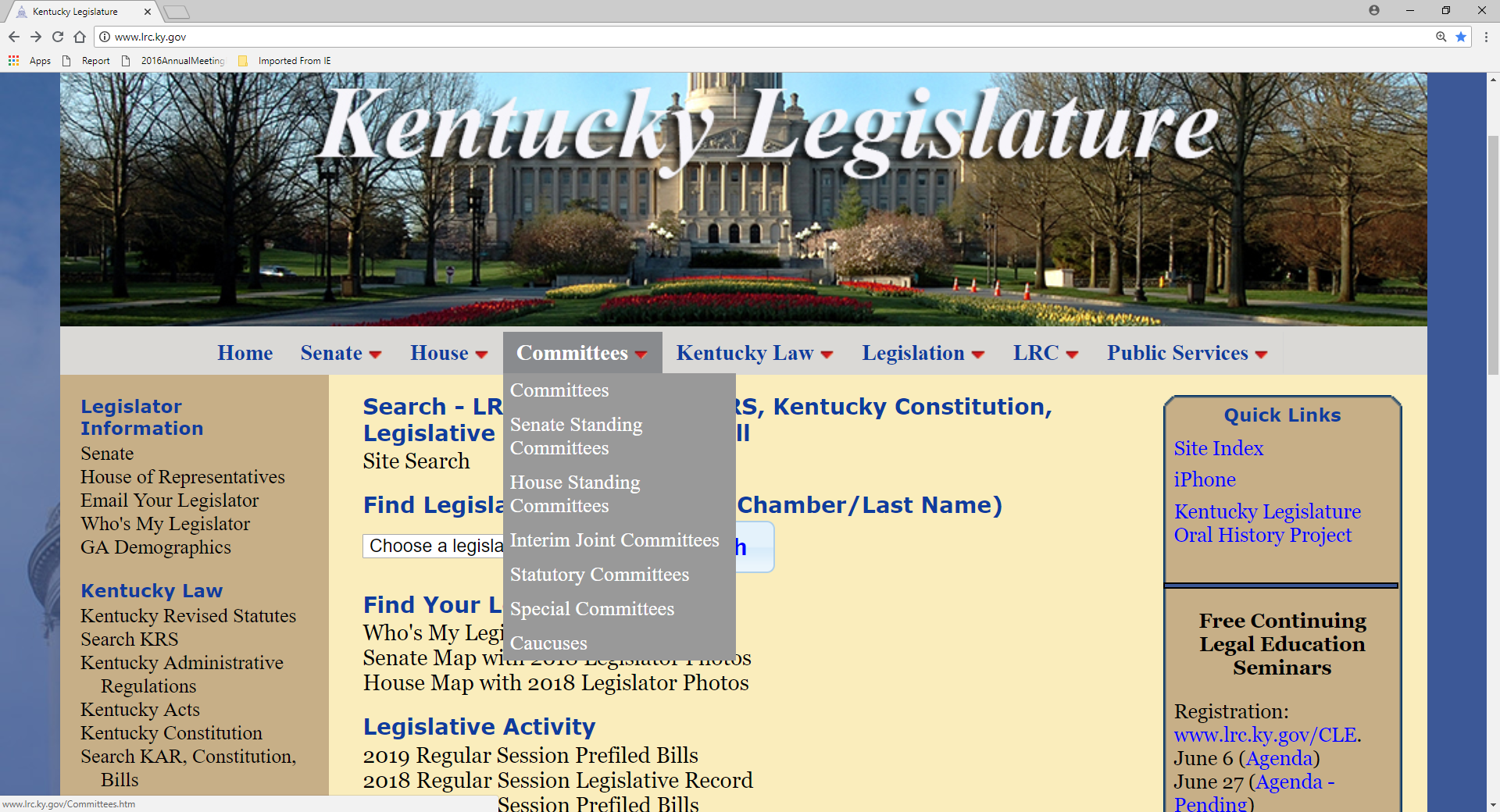 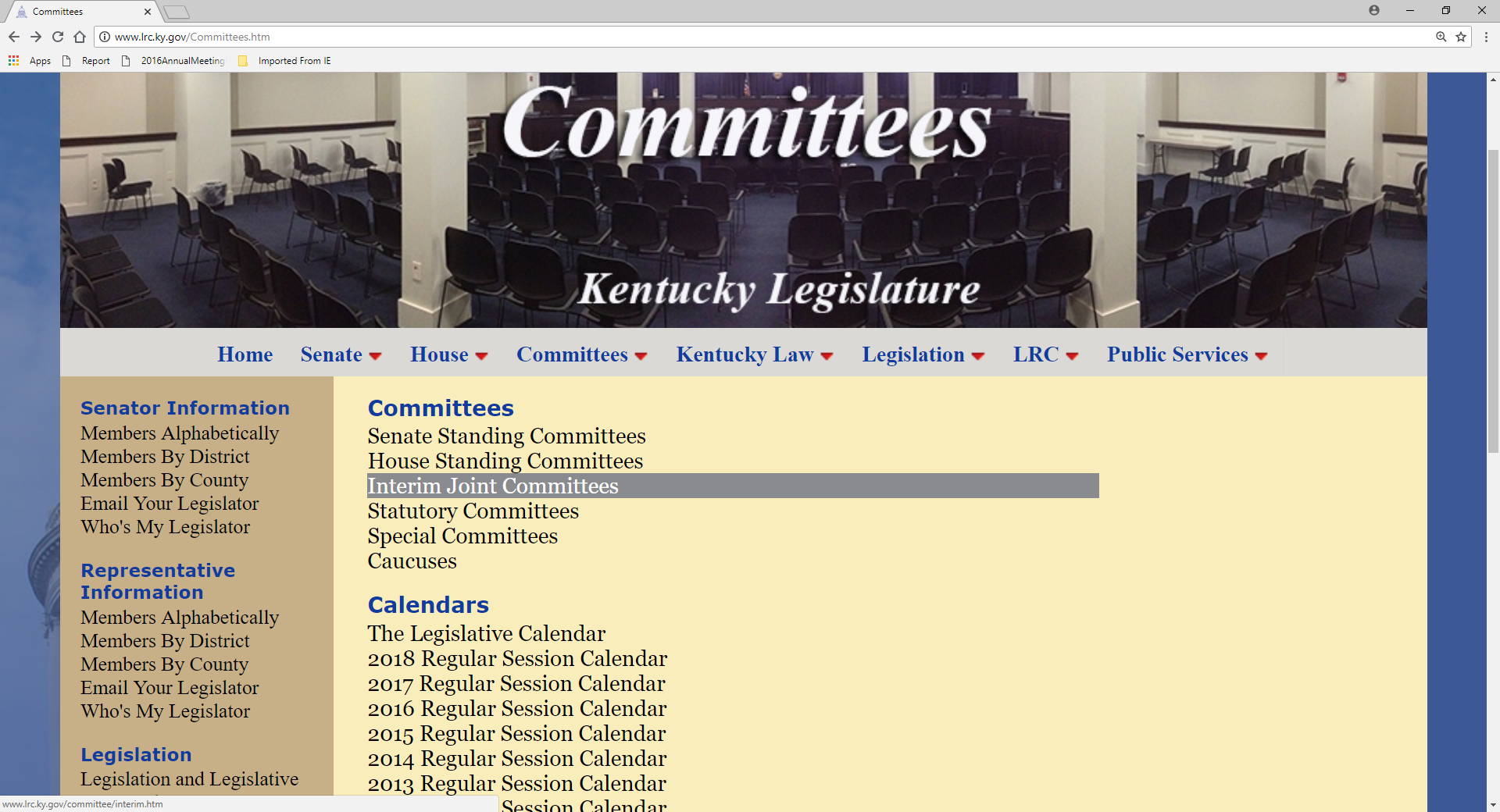 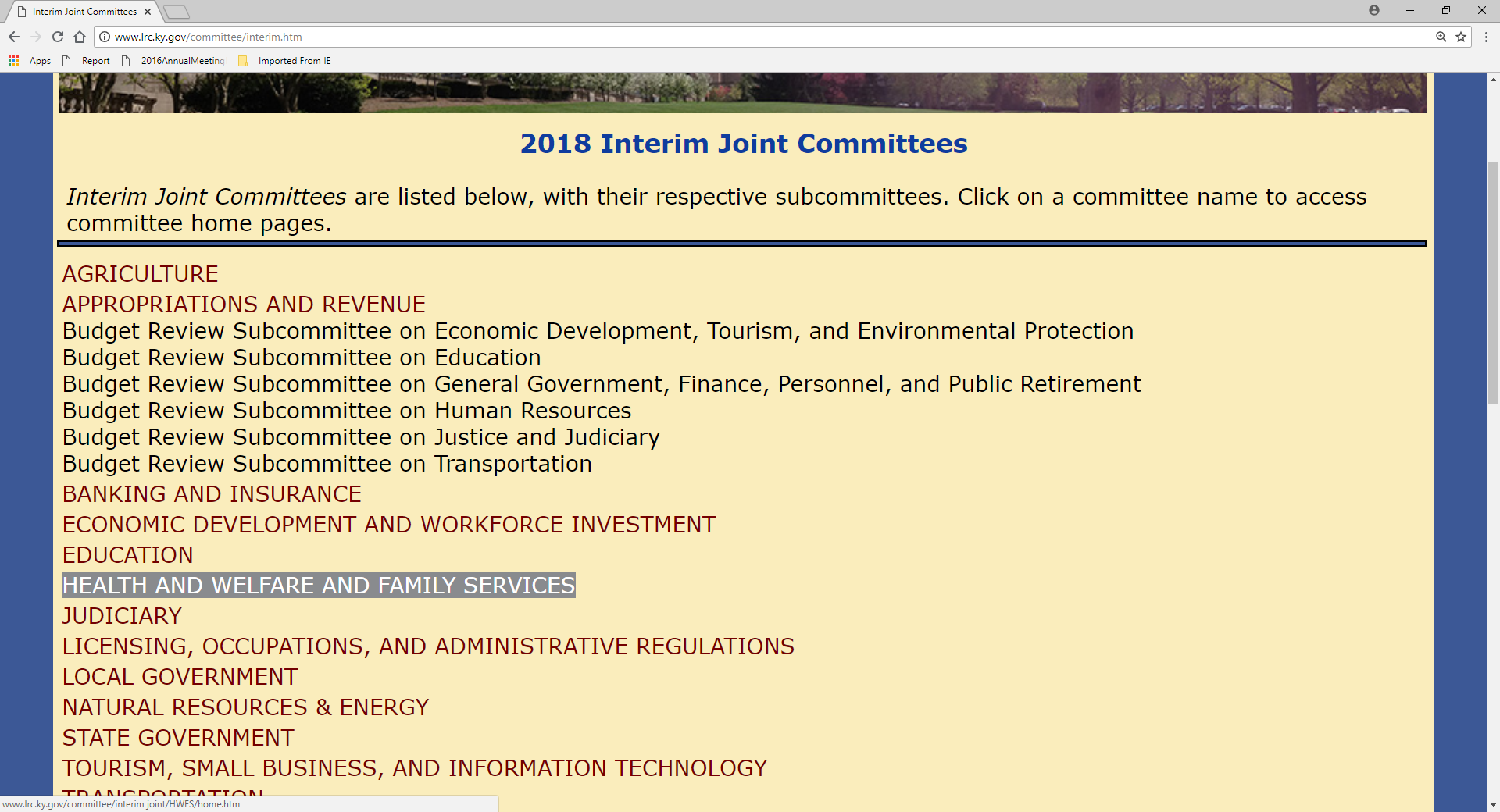 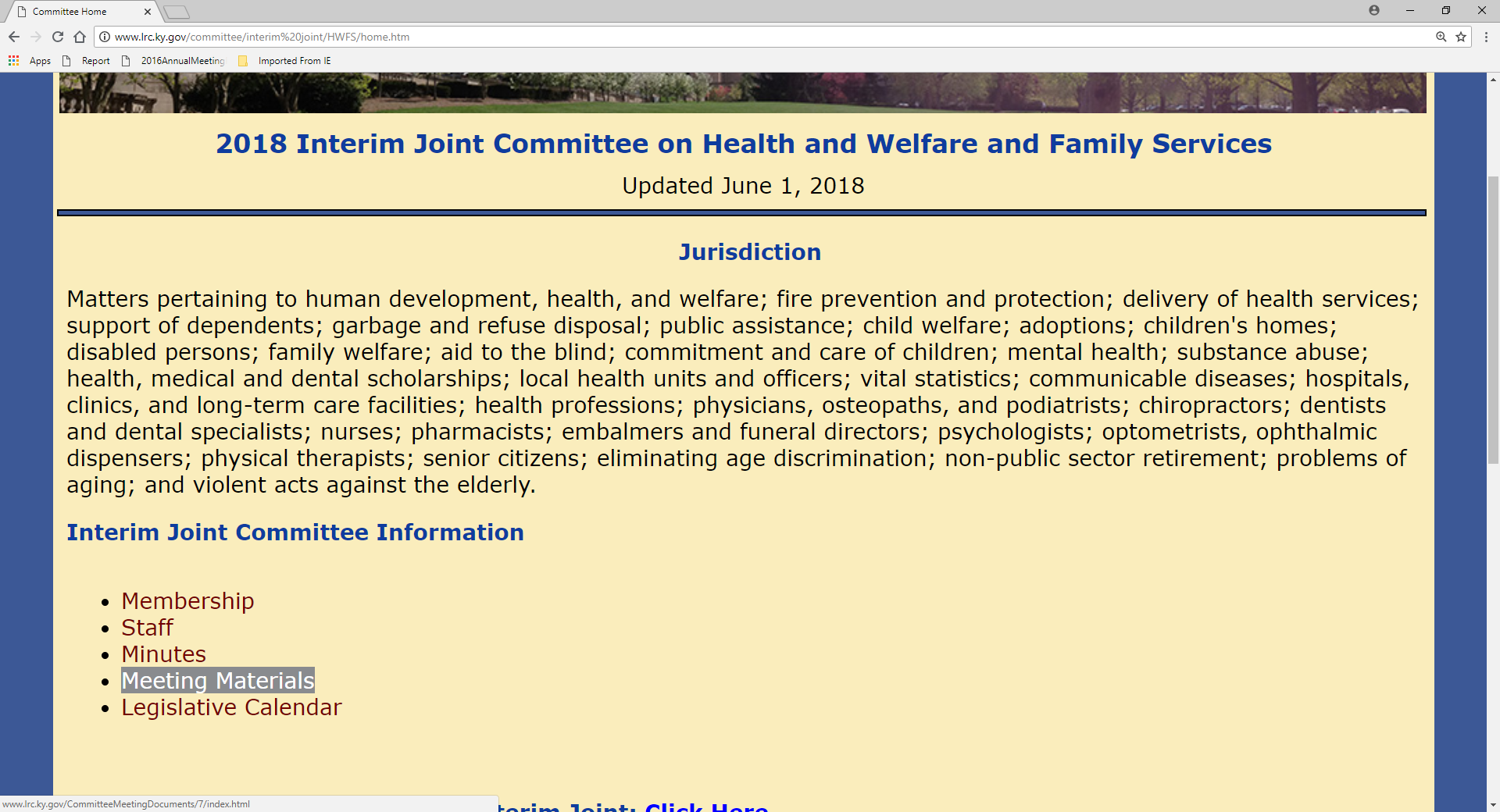 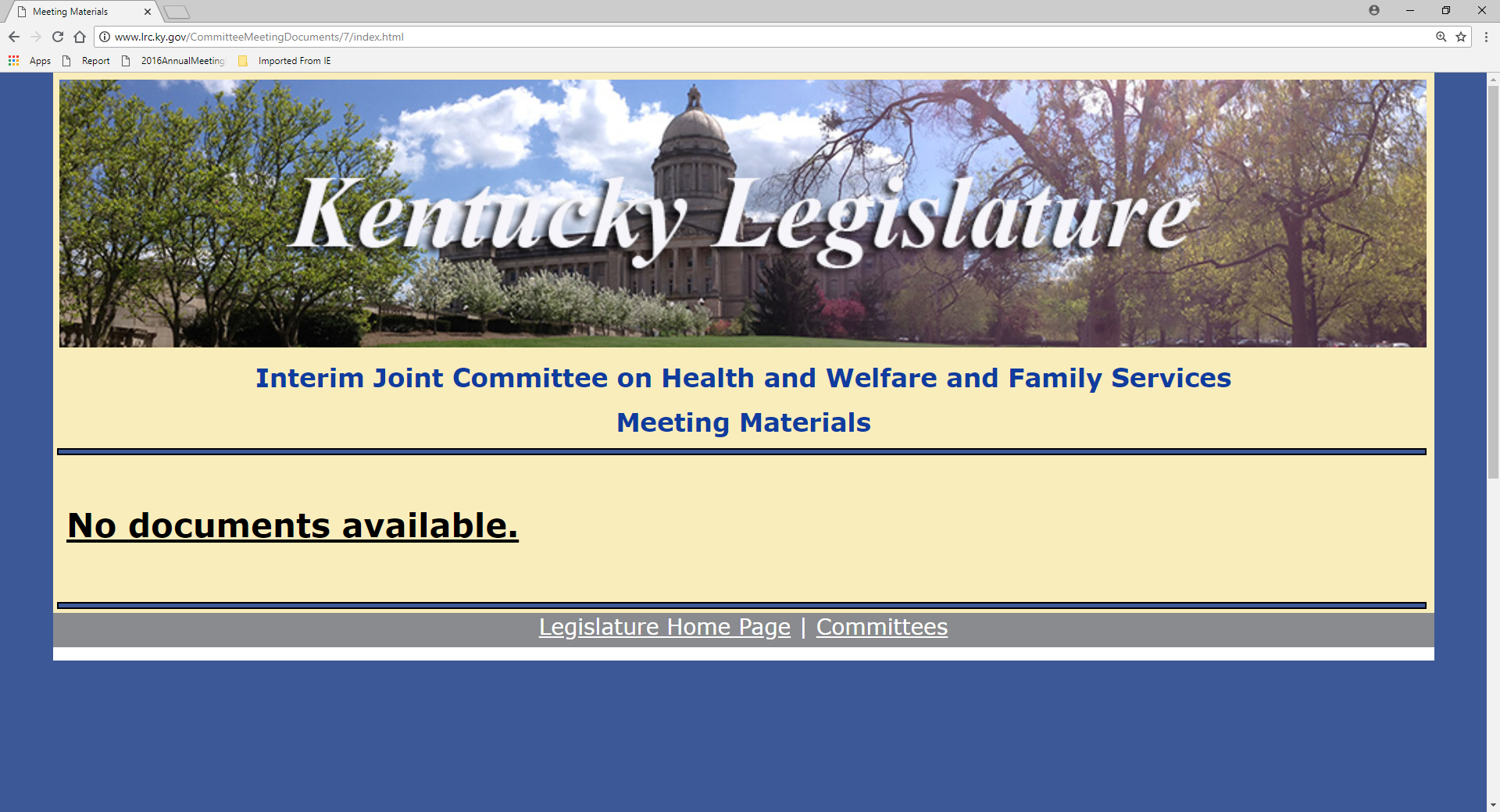 